PROGRAMA DE INTERNACIONALIZACIÓN VIRTUAL ESTUDIANTIL (PIVE-2022)PARA PARTICIPAR EN EVENTOS ACADÉMICOS NACIONALES E INTERNACIONALES, 2022FORMULARIO DE POSTULACIÓN(El presente formulario tiene carácter de Declaración Jurada)DATOS PERSONALESDATOS ACADÉMICOSDATOS DEL EVENTO ACADÉMICO VIRTUALCOSTO DE INSCRIPCIÓN AL EVENTO (moneda: ___________)AVAL INSTITUCIONALLa autoridad abajo firmante, avala la postulación del alumno: ___________________________ al evento: _____________________________________________________, en el PIVE para Participar en Eventos Académicos Nacionales e Internacionales 2022, tras considerar que el evento al que postula es especializado en el área de formación  ⃝ o genérico  ⃝; teniendo un impacto: Alto  ⃝, Medio  ⃝  , Bajo  ⃝,  para el Programa de Estudios o Facultad y formación personal.Rúbrica y Sello:					          _ _ _ _ _ _ _ _ _ _ _ _ _ _ _ _ _ _ _ _ _Nombre completo y   				__________________________________________Cargo de la Autoridad firmante:		               ______________________________________DECLARACIÓN JURADADECLARO BAJO JURAMENTO tener conocimiento pleno del Reglamento PIVE, del Reglamento de Subvenciones 2022, no haber sido sancionado según artículo 311 del Estatuto de la UNSA, no haber obtenido subvención similar por parte de la UNSA en el 2022 y contar con la tecnología adecuada para efectivizar el evento internacional elegido.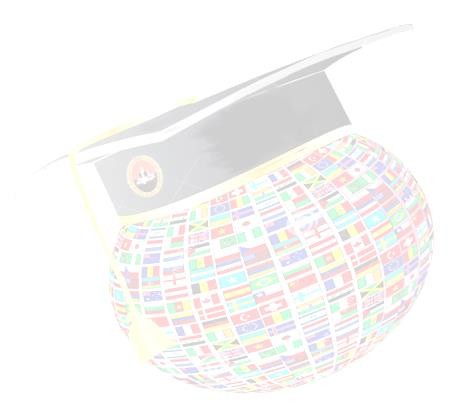 Otorgo el presente para los trámites administrativos de participación en el PIVE para participar en Eventos Académicos Nacionales e Internacionales 2022, sometiéndome a las disposiciones contenidas en el TUO de la Ley N° 27444, Ley del Procedimiento Administrativo General aprobado por el DS N° 004-2019-JUS.COMPROMISOSAcepto las condiciones de la Convocatoria al PIVE para participar Eventos Académicos Nacionales e Internacionales 2022, comprometiéndome a cumplir con las siguientes cláusulas de ser seleccionado, según Reglamento:Rendir un informe académico (donde adjunte el certificado o constancia oficial de participación en el evento), de efectuar un video de la experiencia de internacionalización virtual, y de presentar un informe económico de la subvención brindada.Presentar, en los siete (7) días hábiles de culminado el evento, un informe académico digital y un video de la experiencia de internacionalización virtual estudiantil a la OUCCRIBP, con copia al Director del Programa de Estudios o Decano, según corresponda. El informe académico debe contemplar, al menos, los siguientes aspectos:Certificado o constancia de participación en el eventoObjetivos del eventoBeneficios obtenidos por su participación, tanto a nivel personal como académico para la UNSA.Repercusiones del evento para el fortalecimiento del perfil de su Escuela o Facultad.Experiencias de la actividad y contactos institucionales para futuros convenios.Experiencias de vida (anécdotas si las hubiera).Experiencias de inmersión cultural (si las hubiera).Fotos (si las hubiera)Presentar, dentro de los 10 días hábiles siguientes de finalizado el evento virtual, a la Subdirección de Finanzas, un informe económico sustentado de la subvención otorgada, con copia a la OUCCRIBP (adjunto al informe académico); considerando lo establecido en el Reglamento PIVE 2022.Conforme a lo previsto en el Régimen Disciplinario de la UNSA, aplicable al presente Reglamento, los estudiantes favorecidos en la presente convocatoria que incumplan los compromisos señalados en el Reglamento, serán pasibles de las medidas disciplinarias previstas en el Art. 311 del Estatuto de la UNSA; considerándose como falta grave el incumplimiento de lo previsto en el presente reglamento y correspondiendo la aplicación del Art. 311.2. Autorizo el tratamiento de mis datos personales con el objeto de alcanzar la finalidad, materia del concurso y que pueden ser transferidos a otras áreas de la UNSA e Instituciones Públicas (MINEDU, SUNEDU, etc.) de conformidad con las disposiciones contenidas en la Ley Nro. 29733, su Reglamento, Normas y Modificatorias.Firma del postulanteNombre completo del estudiante:________________________________DNI: ________________Fecha: ________________                                                                                                    huella digitalORDEN DE ENTREGA DE LOS DOCUMENTOSFormulario de Postulación Constancia de matrículaConstancia de Ranking escaneada del originalLibreta de notasFicha de Registro CTI Vitae, antes DINA Presentación directa de la pág. Web donde se evidencie el título del evento internacional, fecha de inicio y fin, modalidad virtual y costo de inscripción.Antecedentes, si los hubieraIdioma, si lo hubieraOtrosNota: Todos los anexos deben ir firmados por el estudiante, según recuadro en 1ra. pág. de formulario.Nro. de folios presentados:CÓDIGO DE POSTULACIÓNFecha de Presentación:RESPONSABLE DE RECEPCIÓNNombres y ApellidosDomicilioEDAD, DNI, CUI y CELEDAD:DNI:CUICELE-mailPrograma de Estudios (Escuela)Semestre que cursaAlumno regular (    )  Excepcional (    )Alumno regular (    )  Excepcional (    )Ranking y notas5º Sup. (   )  3º Sup. (    )5º Sup. (   )  3º Sup. (    )1ra. Matr. (     ) 2da. Matr. (     )Antecedentes académicos y Ficha de Registro CTI Vitae, antes DINA (adjuntar como anexos)Antecedentes académicos y Ficha de Registro CTI Vitae, antes DINA (adjuntar como anexos)Antecedentes académicos y Ficha de Registro CTI Vitae, antes DINA (adjuntar como anexos)Antecedentes académicos y Ficha de Registro CTI Vitae, antes DINA (adjuntar como anexos)Tipo y Título del evento:Link del evento (verificable):Institución que ofrece el eventoInstitución que ofrece el eventoLugar y fecha del evento:País:País:País:Ciudad:Ciudad:Del:        al:Del:        al:Días:Descripción del eventoDescripción del eventoDescripción del eventoDescripción del eventoDescripción del eventoDescripción del eventoDescripción del eventoDescripción del eventoDescripción del eventoIdioma que acredita el postulante: Idioma que acredita el postulante: Idioma que acredita el postulante: Básico    (    )Básico    (    )Intermedio      (    )Intermedio      (    )Avanzado    (    )Avanzado    (    )